.Sequence:16-count intro, 1-48, 1-32, 4-count Tag, 1-48, 1-48, 1-32, 4-count Tag, 1-32, 4-count Tag, 1-48, 1-48, 1-48, 1-16 (ends at "heel touches/stomps")Updated Step sheet adaptation transcribed & organized by Anne Marie DunnLOCK STEP, HEEL TOUCH SWITCHES, SIDE VINE WITH SLAP, ¼ LEFT HITCH TURNLOCK STEP, ¼ RIGHT TURN TOUCH, HEEL TOUCHES/STOMPSOptional styling: push right shoulder shake forward with stompsTOE SPLIT, HOPPING STOMPS WITH ½ LEFT TURN, 2 STOMP-TOE TOUCH-PIVOTSOption: stomp-scuff-hopRIGHT ½ PIVOT TURN, LOCK STEP, ¼ LEFT PADDLE TURNS WITH HIP ROLL & SLAP-HITCHMen can slap-hitch right leg on count 6 & 8. Ladies slap on count 5 and do hip rollsSLIDE LOCK STEP, KNEE POP, ¼ LEFT TURN WITH CLAPSOption: 2 inward heel twists on 7-8 with 4 claps on 7&8&2 HIP SWAY-BUMPS, 2 HEEL JACKSREPEATTAG: After 32 counts at Walls 2 & 5REWIND 4 countOrRESTART: On wall 6 (after 2nd chorus), restart dance after tagFake ID (2011 "Footloose" Movie)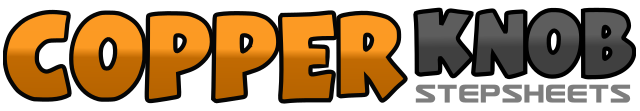 .......Count:48Wall:1Level:Intermediate / Advanced.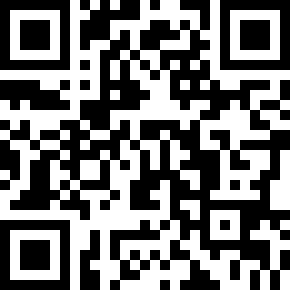 Choreographer:Jamal Sims (USA) & Dondraico Johnson (USA) - March 2012Jamal Sims (USA) & Dondraico Johnson (USA) - March 2012Jamal Sims (USA) & Dondraico Johnson (USA) - March 2012Jamal Sims (USA) & Dondraico Johnson (USA) - March 2012Jamal Sims (USA) & Dondraico Johnson (USA) - March 2012.Music:Fake ID (feat. Gretchen Wilson) - Big & RichFake ID (feat. Gretchen Wilson) - Big & RichFake ID (feat. Gretchen Wilson) - Big & RichFake ID (feat. Gretchen Wilson) - Big & RichFake ID (feat. Gretchen Wilson) - Big & Rich........1-2&3&4Slide-extend right heel forward, cross left behind right, step right, left heel touch, right heel touch5-6&-7-8Slide-extend right heel to right side into vine (left back with slap hips, right side, left front), scuff-hitch ¼ left turn (9:00)1-2&-3-4Lock step right (forward), left (back), right (forward), step left into ¼ right turn, right toe touch (12:00)5-6-7-8Three right heel touches or stomps, 4th stomp (feet jump together with ¼ right turn) (3:00)1&2-3&4Toe splits (open-close-open), three hopping stomps turning left ½ turn5&6Left-right-right stomp, toe touch, right ½ pivot turn (3:00)7&8Right-left-left stomp, toe touch, left ½ pivot turn (3:00)1-2-3&4Step left forward into ½ right pivot turn ending weight on right, lock step left (forward), right (back), left (forward)(9:00)5-6-7-8Right forward to begin 2 ¼ left paddle turns with hip rolls & slap (3:00)1-2&-3-4Slide right back, step back left, right cross step in front of left, step left, step right back with left knee bend pop-up/toe touch5-6-7&8&Step left into ¼ left turn (12:00), right toe touch with 4 claps1-2-3-4Right hip roll into left bump, left hip roll into right bump (12:00)&5&6&7&8Cross right behind left, step left, right side step, left heel out, cross left behind right, step right, left side step, right heel out1-4Turn ½ left with 4 steps (right, left, right-left)1-8Run 8 counts through turn (before each chorus of song)